КГУ « Двуреченская средняя школа отдела образования Есильского района»Отчет04.06.201906.06.19 на площадке « Ақбота» были  проведены  следующие мероприятия:Утренняя зарядка, линейка, игры на свежем воздухе, завтрак, обед, мероприятия:  языковая школа « English games», экологическая викторина, беседа «Осторожно огонь!»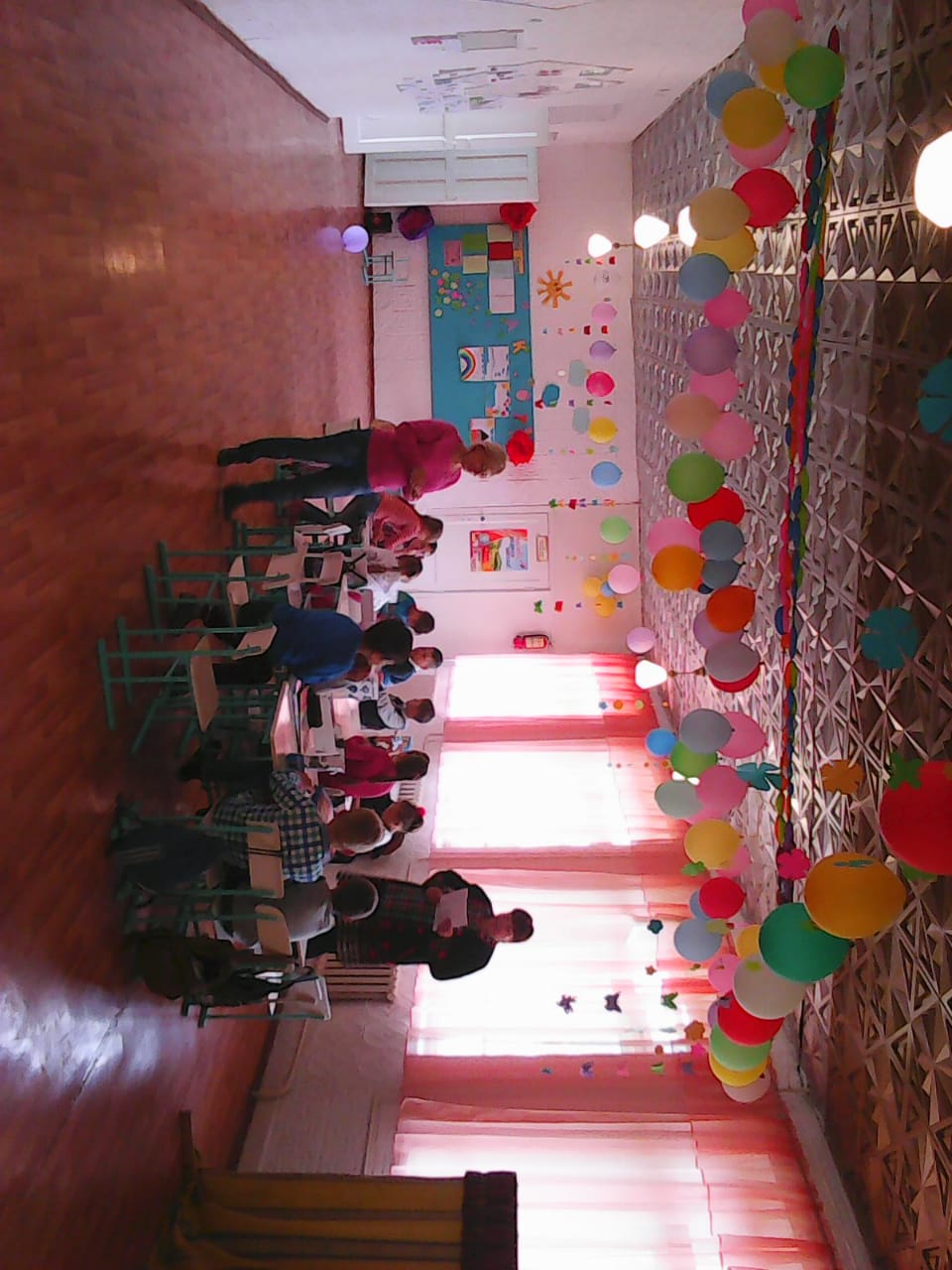 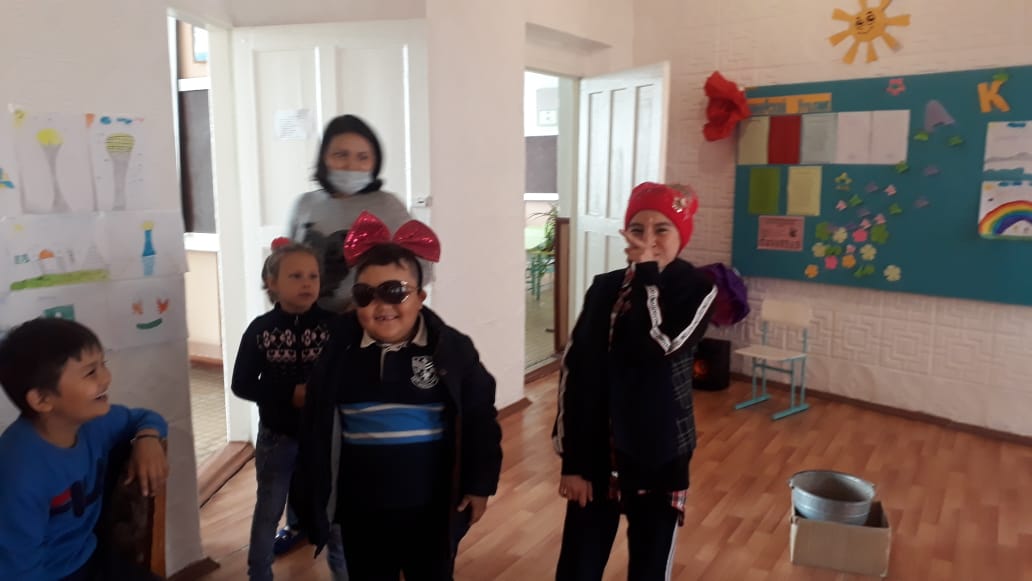 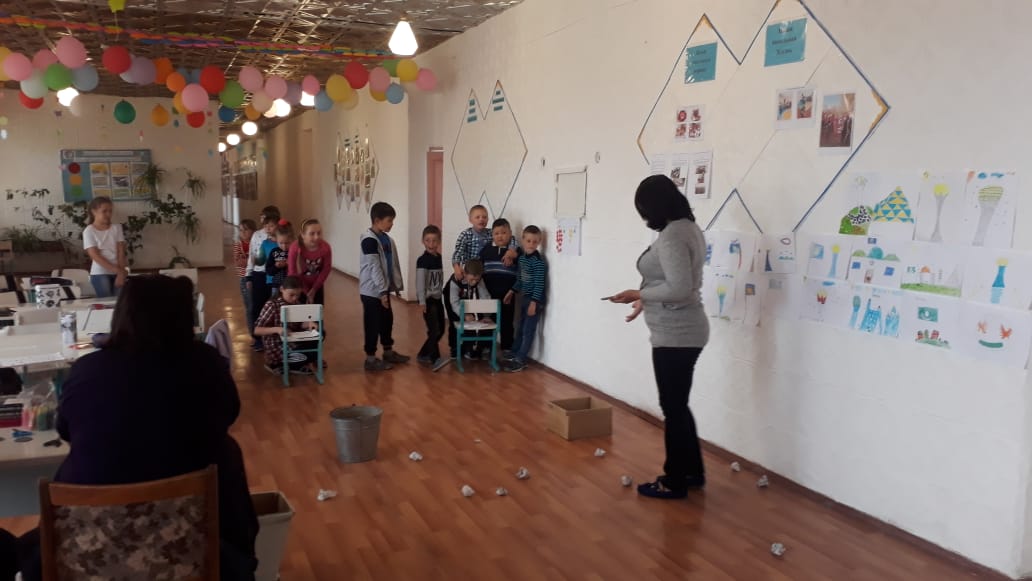 Вожатая :                  Удовик О.Н.       